A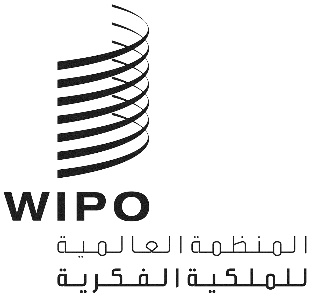 SCCR/37/2الأصل: بالإنكليزيةالتاريخ: 19 سبتمبر 2018اللجنة الدائمة المعنية بحق المؤلف والحقوق المجاورةالدورة السابعة والثلاثونجنيف، من 26 إلى 30 نوفمبر 2018اقتراح من وفد الأرجنتينمن إعداد وفد الأرجنتينبمراعاة المناقشات التي أجريت في الدورة السادسة والثلاثين للجنة الدائمة المعنية بحق المؤلف والحقوق المجاورة (لجنة حق المؤلف)، نقترح تصنيف الإرسالات المؤجلة فيما يلي فقط: "1" الإرسالات المؤجلة المطابقة للبث؛ و"2" الإرسالات المؤجلة الأخرى.والإرسالات المؤجلة المطابقة للبث هي الإرسالات التي تبثها هيئة البث وتتطابق مع إرسالاتها الخطية وتكون متاحة للجمهور لعدد محدود من الأسابيع أو الأشهر، مثل الإعادة عبر الإنترنت، وخدمات استدراك البرامج حسب الطلب، والعروض المسبقة.وبناء عليه، نقترح إدخال التعديلات التالية على الجزء باء من الوثيقة SCCR/36/6.إزالة التعريفين التاليين: "1" " الإرسالات المؤجلة ذات الصلة الوثيقةأولا.	التعاريفتعديل التعريف الوارد في (ح) "الإرسالات المؤجلة المطابقة للبث" كما يلي:(ح)	يقصد بعبارة "الإرسالات المؤجلة المطابقة للبث" الإرسالات المؤجلة التي تبثها هيئة البث وتتطابق مع إرسالاتها الخطية ولا تكون متاحة للجمهور سوى لعدد محدود من الأسابيع أو الأشهر.حذف التعريفين التاليين: (ط) " الإرسالات المؤجلة ذات الصلة الوثيقة" و(ي) "الإرسالات المؤجلة غير المتصلة".ثانيا.	موضوع الحماية (البديل باء)-	تعديل الفقرة (4) كما يلي:(4)	"1"	يجوز أن تتمتع هيئات البث بالحماية لأي إرسال مؤجل آخر."2"	يجوز للأطراف المتعاقدة أن تنص على أن تتمتع هيئة بث تابعة لطرف متعاقد آخر بالحق المشار إليه في الفقرة الفرعية "1" أعلاه فقط إذا كان تشريع ذلك الطرف المتعاقد الآخر ينص على منح حماية مماثلة.حذف الفقرة (3) لتصبح الفقرة (4)، بالصيغة المعدّلة أعلاه، الفقرة الجديدة (3).[نهاية الوثيقة]